Telecí maso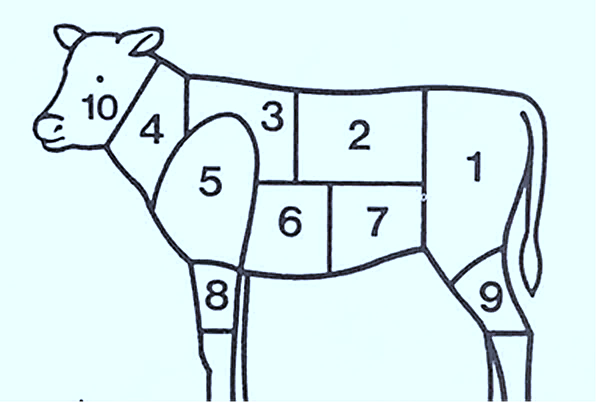 1.  Kýta2.  Telecí ledvina3.  Pečeně4.  Krk5.  Plecko6.  Telecí hrudí7.  Pupek8. a 9. Telecí koleno10.  Telecí hlavaDělení telecího masa do jakostních tříd:1. třída - kýta 2. třída - ledvina, žebra, plec, hrudí 3. třída - kližky, kolínka, krk, karbanátek, pupek